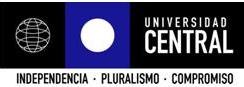 Objetivo General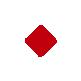 Establecer las relaciones entre componentes de competencias ciudadanas asociadas a ámbitos de desempeño general y propio de entornos escolarizados con las actitudes hacia la educación intercultural migranteObjetivos EspecíficosDiagnosticar componentes de ciudadanía en función a características sociolaborales de la muestra.Diagnosticar actitudes hacia la educación intercultural migrante en función a características sociolaborales de la muestra.Construir y validar instrumentos ad hoc a medición de variables indicadas, describiendo sus características psicométricas